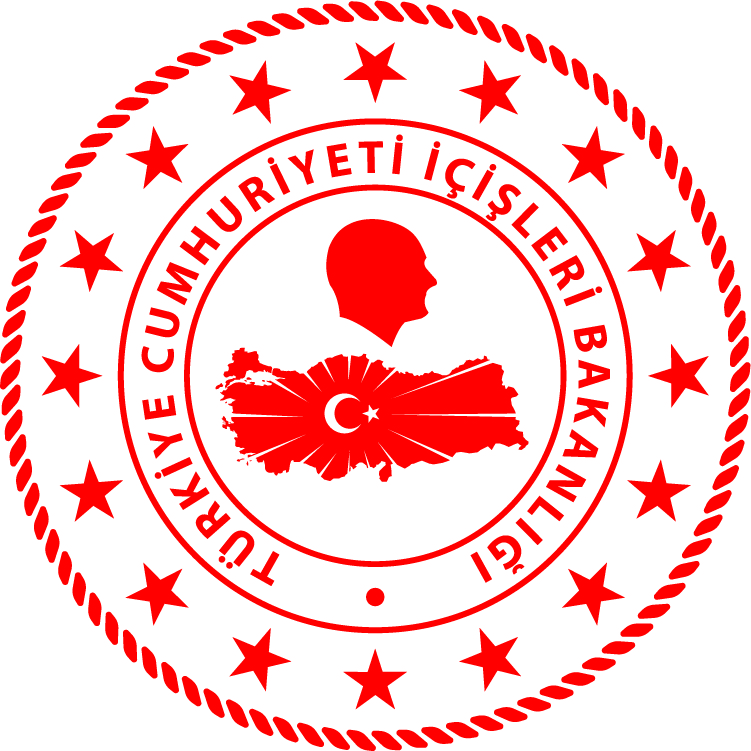 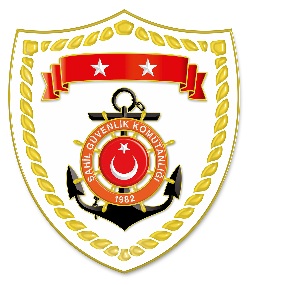 Karadeniz Bölgesi Marmara Bölgesi Ege Bölgesi S.NUTARİHTESPİTUYGULANAN İDARİ PARA CEZASI MİKTARI (TL)CEZANIN KESİLDİĞİİL/İLÇE-MEVKİİAÇIKLAMA114 Temmuz 2021Gerçek kişiler için su ürünleri ruhsat tezkeresini ilgililere göstermemek  1.091SİNOP/Türkeli   Toplam3 işleme 5.672 TL idari para cezası uygulanmıştır.214 Temmuz 2021Yasak zamanda algarna ile su ürünleri avcılığı yapmak (2 işlem)4.581SİNOP/Türkeli   Toplam3 işleme 5.672 TL idari para cezası uygulanmıştır.S.NUTARİHTESPİTUYGULANAN İDARİ PARA CEZASI MİKTARI (TL)CEZANIN KESİLDİĞİİL/İLÇE-MEVKİİAÇIKLAMA114 Temmuz 2021Yasak sahada kara ve kıllı midye avcılığı yapmak  (4 işlem)12.978İSTANBUL/Fatih    Toplam4 işleme 12.978 TL idari para cezası uygulanmıştır.S.NUTARİHTESPİTUYGULANAN İDARİ PARA CEZASI MİKTARI (TL)CEZANIN KESİLDİĞİİL/İLÇE-MEVKİİAÇIKLAMA115 Temmuz 2021Yasak zamanda trol ile su ürünleri avcılığı yapmak  (3 işlem)22.911İZMİR/Foça    Toplam 3 işleme 22.911 TL idari para cezası uygulanmıştır.